EURO-LABS TRANSNATIONAL ACCESS APPLICATION FORMBefore completing this form, please contact the relevant facility manager for a preliminary discussion about your proposal. Contact details can be found here. For each item refer to Guidelines for Applications (Encl. 1). 1)	ExperimentWP2 Access to RIs for Nuclear Physics (select the requested infrastructure)WP3 Access to RIs for Accelerators (select the requested infrastructure)WP4 Access to RIs for Detectors (select the requested infrastructure)2)  Project description and research planned during use of the facility (max 1 page). Required number of Access Units (1 h)3) Please list 2-3 relevant publications of the user group leader 4)	Additional technical information (optional)5) Access requested under TA programme (include the whole group, not only those requesting support) fill the Excel file TA-application-data.xlsx6) Comments Date 				                                    User Group Leader Name …………………………..				………………………………Signature………………………………..Encl. 1Guidelines for Application ExperimentIndicate the title of the experiment. The project TA identifier will be assigned to you by EURO-LABS-TA@lists.infn.it, after the project has been approved. 
(e.g., EURO-LABS-KIT-2022-1).Include a list of 2-3 relevant publications of the user group leader.Description of the project (max. 1 page)Describe the scientific and technical aspects of the project. Underline the goal of your project and the specific relevance of your proposal. Add references if necessary.Safety hazardsIndicate the potential safety hazards related to the experiment. Access requested under TA ProgrammeIndicate the researcher’s name, the number of days that he/she will spend at the facility and the number of visits to the facility. For remote users, please specify “remote user” in the table.CommentsAdd any additional comments you think might be helpful to the User Selection Panel (USP) for the evaluation of your proposal. For any further information or questions, please contact EURO-LABS-TA@lists.infn.it 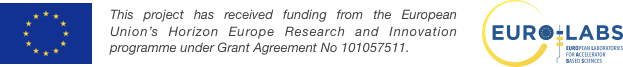 Project TitleProject TA IdentifierPI name and affiliationType of facilityAccess providerInfrastructureStable ions, Radioactive ions and neutron beamsINFN                       LNLStable ions, Radioactive ions and neutron beamsINFN                       LNSStable ions, Radioactive ions and neutron beamsGANIL                       GANIL/SPIRAL2Stable ions, Radioactive ions and neutron beamsIJCLabALTOStable ions and Radioactive ion beamsGSIGSI/FAIRRadioactive ion beamsCERNISOLDENeutron beamsCERNn-TOFStable ions and Radioactive ion beamsU. JyväskyläJYFLStable Ion beamsU. WarsawNLC-SLCJStable Ion beamsIFJ PANNLC-CCBStable Ion beamsIFIN-HHTandemStable ions and neutron beamsCNACLEARStable ions and neutron beamsATOMKICLEARStable ions and neutron beamsISTCLEARTheory supportECT*ECT*Theory supportIFJ PANTheo4ExpTheory supportUSETheo4ExpTheory supportU. MilanoTheo4ExpType of facilityAccess providerInfrastructurePulsed Beam Material IrradiationCERN                       HiRadMatMagnet & RF Cavity testingFREIAGERSEMIHNOSSMagnet & RF Cavity testingINFN-MilanoLASAMagnet TestingINFN-SalernoTHORMagnet TestingUoBMC40 CyclotronRF technologyIJCLabSUPRATECHRF technology & Material testingIRFU-SynergiumMACHAFILM CRYOMECHRF cavity – X-band testCERNXBOXElectron beamsATPKARAElectron beamsATPFLUTEElectron beamsVELACLARAElectron beamsINFN-LNFBTFElectron and Laser BeamsINFN-LNFSPARC_LABLaser beams, material testingLIDYLLPA-UHI100Electron beam IrradiationINCTRAPIDElectron beamsCERNCLEARType of facilityAccess providerInfrastructureBeam testCERN                       PS & SPSBeam testDESYDESY-IIBeam testPSI           PiM1, UCNDetector characterizationRBIRBI-AFDetector characterizationITAINNOVAEMClabIrradiationsCERNIRRADIrradiationsCERNGIF++IrradiationsJSITRIGA ReactorIrradiationsIFJ PANAIC-144IrradiationsUCLouvainCRCIrradiationsUoBMC40 CyclotronProject abstract (please write a short summary of the project in the box below)! Note to users:The user group leader needs to sign a confirmation of beamtime/irradiation time, at the end of each visit.The user group leader needs to complete a TA summary report.The user group needs to disseminate the results generated under the project.
All publications should include the following acknowledgement: